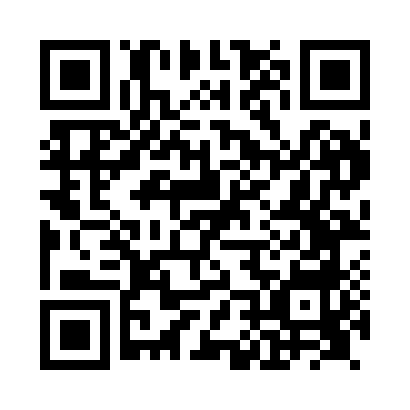 Prayer times for Kidwelly, Pembrokeshire, UKMon 1 Jul 2024 - Wed 31 Jul 2024High Latitude Method: Angle Based RulePrayer Calculation Method: Islamic Society of North AmericaAsar Calculation Method: HanafiPrayer times provided by https://www.salahtimes.comDateDayFajrSunriseDhuhrAsrMaghribIsha1Mon3:125:031:216:589:3911:302Tue3:135:041:216:589:3811:303Wed3:135:051:226:589:3811:304Thu3:145:061:226:579:3711:295Fri3:145:071:226:579:3711:296Sat3:155:081:226:579:3611:297Sun3:155:081:226:579:3611:298Mon3:165:091:226:569:3511:299Tue3:165:101:236:569:3411:2810Wed3:175:111:236:569:3311:2811Thu3:185:131:236:559:3311:2812Fri3:185:141:236:559:3211:2713Sat3:195:151:236:559:3111:2714Sun3:195:161:236:549:3011:2615Mon3:205:171:236:549:2911:2616Tue3:215:181:236:539:2811:2517Wed3:215:201:236:529:2711:2518Thu3:225:211:246:529:2611:2419Fri3:235:221:246:519:2411:2420Sat3:235:241:246:519:2311:2321Sun3:245:251:246:509:2211:2322Mon3:255:261:246:499:2111:2223Tue3:255:281:246:489:1911:2124Wed3:265:291:246:489:1811:2125Thu3:275:301:246:479:1611:2026Fri3:285:321:246:469:1511:1927Sat3:285:331:246:459:1311:1828Sun3:295:351:246:449:1211:1829Mon3:305:361:246:439:1011:1730Tue3:315:381:246:429:0911:1631Wed3:315:391:246:419:0711:15